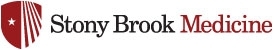 CONSULTORIO DE NEUROPSICOLOGIA CUESTIONARIO PARA LOS PADRES/CUIDADORESFecha:Paciente/niño (nombre y apellido):Fecha de nacimiento (mm/dd/aaaa): ___/___/________    Edad: ___  Sexo: Femenino ____ Masculino ____Su nombre (Nombre/Apellido): __________________________________Su relación con el paciente:_______________________________________¿Quién le remitió a nuestro consultorio? __________________________________________________Anteriormente, ¿el paciente ha sido atendido por el Hospital Universitario de Stony Brook? Sí/NoSi es así, ¿aproximadamente cuándo ha sido atendido el paciente?¿Quién atendió al paciente en aquel momento? (persona específica o departamento)OTROS PROVEEDORES DE SERVICIOS MEDICOSNombre del médico general:___________________________________ Número de teléfono:____________________Psiquíatra:_______________________________________________________ Teléfono:_________________________________Psicoterapeuta:__________________________________________________ Teléfono:_________________________________Otros proveedores de servicios médicos (neurólogo, terapeuta del habla, etc.):Nombre:__________________________________________________________ Teléfono:_________________________________Nombre:__________________________________________________________ Teléfono:_________________________________Nombre:__________________________________________________________ Teléfono:_________________________________DIRECCION Y TELEFONO DEL PACIENTE (por favor incluya el código postal)DirecciónCiudad, Estado, Código PostalTeléfono fijoTeléfono móvil Por favor lea las siguientes preguntas y conteste tan plenamente como posible. Es posible que algunas preguntas no apliquen a su niño. En estos casos, conteste con “N/A”.PREOCUPACIONES ACTUALES:¿Cuáles son los problemas principales que le preocupan? ¿Cuánto tiempo hace que están presentes?HISTORIA DEL DESARROLLO DE LA INFANCIA: (Si usted no sabe, escriba “NS”)1. ¿Cuántos embarazos tuvo la madre antes de dar a luz a este niño (incluso los embarazos no llevados al término)? __________2. Marque CUALQUIERA de los siguientes hechos que ocurrieron durante el embarazo de este niño:_____Ninguna complicación_____Náusea y vomito intenso        _____Toxemia                               _____Cardiopatía_____Tensión alta                               _____Rubeola, Paperas               _____Herida/Accidente  _____Factor RH incompatible         _____Diabetes gestacional         _____Hospitalización _____Enfermedad del riñón            _____Anemia                                  _____Convulsiones______________Sangrado: ______1º trimestre ______2º trimestre ______3º trimestre3. ¿Habían medicamentos durante el embarazo? ______ Sí(2)_______No(1)Sí es así, por favor explique:__________________________________________________________________________________________________________________________________________________________________________________________________________________4. ¿La madre fumó o tomó drogas durante el embarazo?________ Sí(2)______No(1)Sí es así, explique qué, cuánto, y cuándo:____________________________________________________________________________________________________________________________________________________________________________________________________5. ¿La madre tomó alcohol durante el embarazo?______ Sí(2)  _________No(1)Sí es así, explique cuánto y cuándo:__________________________________________________________________________________________________________________________________________________________________________________________________________6. Detalles del parto:Tipo de parto (marque uno): _____normal   _____cesárea   _____de nalgas    _____fórceps¿El parto fue inducido?______ Sí(2) ________No(1)¿Ocurrieron CUALQUIERA de los siguientes durante el parto del niño?___________Ningunos problemas con/después del parto___________Parto prematuro                            ¿Cuántos días antes de la fecha? ________________________Parto atrasado                       ¿Cuántos días después de la fecha? __________________________El bebé tuvo el cordón enroscado alrededor del cuello___________Azul al nacer___________Ictérico/Amarillento al nacer                                         Tratamiento:________________________El bebé necesitó oxigena                                             ¿Hasta cuándo?________________________El bebé necesitó una transfusión de sangre                   ¿Por qué?_________________________El bebé fue colocado en una incubadora              ¿Hasta cuándo?_________________________Otros problemas (por favor explique): _________________________________________7. Peso al nacer: ______Libras   _____OnzasResultados APGAR:                 ______________1 minuto                        ______________5 minutosDuración de la estancia hospitalaria:_____________________¿Fue más de la estancia de la madre?________ Sí(2) ________No(1)Sí es así, explique por qué: _______________________________________________________________________________________8. ¿Cómo describiría su niño durante la infancia? (Marca TODO lo que aplique)____________Durmió demasiado            _____________No respondedor a padres/conocidos ___________Rara vez pareció dormir     ____________Pareció portarse muy bien___________Babeó excesivamente          ____________De cólico___________Dificultades con alimentar ____________Demasiado activo___________Resistió el sostener               ___________Excesivamente inseguro/dependiente_Ninguna reacción a la separación    _Ninguna, o extraña, reacción a los desconocidosHITOS EN EL DESARROLLO (Si usted no sabe, escriba “NS”)Favor de poner la edad en la cual su niño cumplió los siguientes hitos:¿Su niño ha establecido su mano predilecta? _____Sí(2) ______No.(1)Si es así, ¿cuál es?________ Derecha(1) _________Izquierda(2)Antes del desarrollo del habla, su niño: (MARCA TODO LO QUE APLIQUE)___Usaba gestos para llamar la atención de los padres___Señalaba a objetos deseados___Tiraba los padres hacia objetos deseados___Usaba las manos de los padres como herramientas, como poner la mano del padre a la puerta para señalar que el niño quería irse___Decía hola/adiós con la mano sin provocación___Trataba de compartir sus intereses con otros (como ofrecer comida o juguetes a los padres)HISTORIA CLINICA1. Favor de marcar TODO lo que aplique al niño:___Anomalía congénita					___Epilepsia/ataques/convulsiones___Cardiopatía						___Ataques con fiebre___Anemia							___Fiebre de más de 104˚ F sin porqué___Discapacidades físicas 					 ___Visita a la sala de urgencias (explique:______________________________)			(explique:__________________________________________)___Asma							___Herida en la cabeza___Alergias (explique:______________________________________________________________________________________________) 	___Herida en la cabeza con pérdida de la consciencia  ____Otras pérdidas de la consciencia (además de lo arriba)   ______Susceptibilidades a cierta comida_______Serio accidente					___Saturnismo/envenenamiento por plomo___Meningitis	___Otro tipo de envenenamiento (explique:______________________________________________________)___Infecciones recurrentes en los oídos___Encefalitis							___Varicela___Paperas							___Problemas con la visión___Otras graves enfermedades de la juventud (explique:____________________________________________________________________________________________________________)___Problemas con el oír2. ¿Su niño toma medicina para cualesquiera de los anteriores?______Sí(2) _______No(1)Si es así, explique: __________________________________________________________________________________________________________________________________________________________________________________________________________________________________________________3. ¿Su niño ha sido ingresado en hospital para problema médico____ Sí(2) _____No(1)Si es así, explique la razón: _________________________________________________________________¿Cuándo?_________________________________ ¿Dónde? _________________________________________4. ¿Su niño ha sido ingresado en hospital para problemas psiquiátricos/conductuales?___Sí(2)___No(1)Si es así, explique la razón: _________________________________________________________________¿Cuándo? _________________________________ ¿Dónde? ________________________________________PRUEBAS ANTERIORES¿Su niño ha recibido alguna prueba médica? Como:EEG: ___NO(1)	___SÍ(2)Si es así, explique la razón y los resultados: ________________________________________________________________________________________________________________________________________________Fragile X: ___NO(1)	___SÍ(2)Si es así, explique la razón y los resultados: _______________________________________________________________________________________________________________________________________________MRI: ___NO(1)	___SÍ(2)Si es así, explique la razón y los resultados: ______________________________________________________________________________________________________________________________________________OTRAS PRUEBAS (de oír, lo metabólico, el endocrino, etc.):_________________ Por favor explique la razón y los resultados: ______________________________________________ _________________ Por favor explique la razón y los resultados: ______________________________________________ VACUNACIONES¿Son actuales las vacunaciones de su niño?___Sí(2) ___No(1)Si no, explique cuáles no lo son:ALERGIASFavor de enumerar las alergias a medicaciones que tiene su niño:Medicación: ______________________________________Tipo de reacción:_______________________________________________Medicación:_______________________________________Tipo de reacción:_______________________________________________Medicación:_______________________________________ Tipo de reacción:______________________________________________Otras alergias: EVALUACIONES ANTERIORES1. ¿Su niño ha recibido una evaluación diagnóstica?___Sí(2) ____No(1)Si es así, favor de explicar (Si hay más de una evaluación, inclúyalas abajo):¿Dónde y cuándo? ___________________________________________________________________________¿Visto por quién? ____________________________________________________________________________La diagnosis:__________________________________________________________________________________Si es posible, incluya una copia del informe clínico con este cuestionario.Comentarios adicionales: ___________________________________________________________________________________________HISTORIA DE MEDICACION	1. ¿Su niño ha sido tratado con medicación para sus problemas?____ Sí(2) ____No(1)	Si es así, enumere cada medicación, dosis, y edad del niño:	Nombre/dosis de la medicación:__________________________________  (edad _____a_____)	Nombre/dosis: ______________________________________________________ (edad _____a_____)	Nombre/dosis: ______________________________________________________ (edad _____a_____)	Nombre/dosis: ______________________________________________________ (edad _____a_____)	Nombre/dosis: ______________________________________________________ (edad _____a_____)	Nombre/dosis: ______________________________________________________ (edad _____a_____)	2. ¿Su niño está tomando medicina ahora?____ Sí(2) ___No(1)	Nombre/dosis: ______________________________________________________ (edad _____a_____)	Nombre/dosis: ______________________________________________________ (edad _____a_____)	Nombre/dosis: ______________________________________________________ (edad _____a_____)	Nombre/dosis: ______________________________________________________ (edad _____a_____)	Nombre/dosis: ______________________________________________________ (edad _____a_____)	Nombre/dosis: ______________________________________________________ (edad _____a_____)INFORMACION DE ESCUELA	ESCUELA ACTUAL:	1. ¿En cuál distrito escolar viven? __________________________________________________	2. ¿A cuál escuela asiste actualmente su niño? ____________________________________	Dirección:	_________________________________________________________________________________________	_________________________________________________________________________________________	Teléfono: (    ) ___________________________	Maestro: _____________________________	3.  Grado actual (si es verano, a partir de septiembre): __________________________	4. ¿Su niño ha sido evaluado por el CSE o el CPSE? ___Sí(2) ___No(1)	5. ¿Su niño tiene un Educational Handicapping Label (etiqueta de desabilidad educacional)? (i.e. autismo, discapacidades del habla y lenguaje)	___NO(1)	___SÍ (2)(explique:_____________________________________________________________________)	6. ¿Su niño está recibiendo servicios de educación especial?___ Sí(2) ____No(1)	7. ¿Qué tipo de clase asiste su niño?	____________Educación estándar(0)	____________Sala de inclusión	____________Educación estándar con cuarto de recursos 	(¿en cuáles sujetos?)(2) _____________________________________________________________	____________Sala de educación especial en distrito local (3)		¿Cuál es la ratio estudiante/maestro? (i.e. 12:1:1) _______________________		¿Está colocado dentro del común para cualquier sujeto? 		________________________________________________________________________________	____________Sala de educación especial en escuela de educación especial 	(incluso los programas preescolares) (4)		¿Cuál es la ratio estudiante/maestro? (i.e. 12:1:1) _______________________	____________Ambiente residencial/hospitalario (5)	8. ¿Qué servicios de apoyo recibe su niño (i.e. terapia del habla, terapia 	ocupacional, terapia física, consejería)?	a) ________________________________ ¿Cuántas veces por la semana? _________________	b) ________________________________ ¿Cuántas veces por la semana? _________________	c) ________________________________ ¿Cuántas veces por la semana? _________________	9. ¿Cuáles son sus preocupaciones principales en cuanto a la programación 	educacional de su niño?	_________________________________________________________________________________________	_________________________________________________________________________________________	_________________________________________________________________________________________	_________________________________________________________________________________________	_________________________________________________________________________________________	_________________________________________________________________________________________HISTORIA ACADEMICAMarque todo lo que aplique a cada grado. Si su niño todavía no asiste a escuela, favor de dejar esta sección y empezar con la próxima.ANTECEDENTES DE SU NIÑO 	1. Etnia:		1. _____ Blanco		2. _____ Negro		3. _____ Hispano		4. _____ Asiático		5. _____ Otro (Por favor explique: __________________________________________)	2. ¿Con quién vive su niño actualmente? (Marca TODO lo que aplique)	______ la madre biológica  				_____ la madre sustituta	______ el padre biológico   				_____ el padre sustituto	______ la madre adoptiva  				_____ otros parientes	______ el padre adoptivo    				_____ otros no-parientes 	______ madrastra/pareja del padre	______padrastro/pareja de la madre	______ otro (¿quién? _________________________________________________________________)	3. Estado civil de los padres biológicos: (Marca TODO lo que aplique) 	____casados						____la madre en segundas nupcias	____viven juntos					____el padre en segundas nupcias	____nunca casados					____la madre fallecida	____separados 					____el padre fallecido	____divorciados	4. Enumere TODOS los niños (incluso el paciente) en orden de nacimiento. 	(Favor de incluir apellidos si son diferentes de lo del paciente)DATOS DE LOS PADRES/CUIDADORES	Nota: Si ud. no sabe, favor de escribir “NS”.1. Nombre de la madre (Nombre/Apellido)Fec. Nac. (M/D/A):__/__/____		Teléfono: (     )__________________________________________Derecho (si es diferente del niño):Empleo actual: _________________________________________De media jornada/CompletaNombre de empleador/empresa: __________________________________________________________Teléfono de trabajo: (     )______________________________________Etnia:		1. _____ Blanco		2. _____ Negro		3. _____ Hispano		4. _____ Asiático		5. _____ Otro (Por favor explique: __________________________________________)2. Nombre del padre (Nombre/Apellido)Fec. Nac. (M/D/A):__/__/____		Teléfono: (     )___________________________________________Derecho (si es diferente del niño):Empleo actual: _________________________________________De media jornada/CompletaNombre de empleador/empresa: __________________________________________________________Teléfono de trabajo: (     )______________________________________________Etnia:		1. _____ Blanco		2. _____ Negro		3. _____ Hispano		4. _____ Asiático		5. _____ Otro (Por favor explique: __________________________________________)3. Nivel de educación:4. Ingreso familiar (favor de marcar uno)	1. Menos de $10,000/año ____	2. $10,000-20,000/año ____	3. $20,001-40,000/año ____	4. $40,001-70,000/año ____	5. $70,001-100,000/año ____	6. $100,001 o más/año ____HISTORIA FAMILIARQué usted sepa, ¿ha usted o algún otro miembro de la familia del niño (que sean padres, hermanos, tíos, tías, o abuelos por cada lado) tenido cualquieras de los siguientes problemas? Si es así, favor de detallar la relación entre la persona y el niño (i.e. tío, abuelo, etc.) y de qué lado (materno/paterno).¿Su niño tiene (tenía) algunas de las siguientes dificultades con el desarrollo del habla y lenguaje? (MARCA TODO LO QUE APLIQUE)INTERACIÓN SOCIAL1. ¿Su niño muestra interés en “los juegos de guardería infantil” como cu-cu o patty cake (tortillitas)? _____Sí (2) _______No (1)2. ¿A su niño le interesan los juguetes? _______Sí (2) _________No (1)Si es así, ¿cuáles son sus juguetes favoritos? ______________________________________________3. ¿A su niño le fascinaban las cosas con luces, objetos giratorios, o los componentes de juguetes, como ruedas, tapas, etc.? _______Sí (2) _______No (1)4. ¿Su niño ha manifestado habilidades de juego simbólicos/inventados/fingidos (i.e. usar objeto cotidiano en lugar de otra cosa)? _______Sí (2) _______No (1)Si es así, favor de dar ejemplos: 5. ¿Tenía/tiene habilidades de juego repetidas (O sea, ¿vuelve a jugar el mismo juego, contar los mismos cuentos, jugar con los mismos dos o tres juguetes, etc.)? ______Sí (2) _______No (1)6. ¿A su niño le interesa en los juegos de otros niños? ______Sí (2) _______No (1)7. ¿Tiene mejor amigo? ______Sí (2) _______No (1)8. ¿Tiene algunos amigos? ______Sí (2) _______No (1)9. ¿Diría usted que su niño quiere tener amigos, pero no sabe como hacerlos? ______Sí (2) _______No (1)10. ¿Imita (imitaba) el comportamiento de otros? ______Sí (2) _______No (1)11. ¿A su niño le preocupan (preocupaban) las letras, los números, los mapas, diálogos de las películas, videos, la televisión, etc.? ______Sí (2) _______No (1)12. ¿Tiene (tenía) dificultades con relacionar a sus iguales? ______Sí (2) _______No (1)13. ¿Su niño trata de dominar el juego con los otros? ______Sí (2) _______No (1)14. ¿Hace (hacía) gestos inadecuados, como morder, pegar, etc. para acercarse a los otros? ______Sí (2) _______No (1)FUNCIONAMIENTO CONDUCTUALMarque TODO lo que aplique a su niño. Explique el conducto en el espacio dado. PÉRDIDA GENERAL DE HABILIDADES Además de durante una enfermedad física ¿había un periodo en el cual su niño pareció perder una(s) habilidad(es) que había adquirido antes? ____Sí (2) _____No (1)Si es así, complete lo siguiente:Por favor use esta página para cualquier otra información crea necesaria que nosotros sabemos sobre su niño. Problema/SíntomaPresente desde (edad):HitoEdad (meses/años)HitoEdad (m/a)Darse vueltaComer con utensilios Sentarse sin apoyoCortar algo con tijerasGatearIr solo al baño por el día (vejiga)Caminar soloIr solo al baño por la noche (vejiga)Montar en tricíclicoIr solo al baño por el día (intestino)Montar en bicicletaIr solo al baño por la noche (intestino)Gesticular (adiós, etc.) BalbucearHablar en palabras individuas Hablar en frases pequeñas (2-3 palabras)Hablar en frases enteras.Año académicoTipo de escuela (✔una)Tipo de escuela (✔una)Tipo de clase(✔una)Tipo de clase(✔una)Servicios especiales (Marca todo lo que aplique)Servicios especiales (Marca todo lo que aplique)Servicios especiales (Marca todo lo que aplique)EstándarEspecialEstándarEspecialServicioTipoDuración/Frecuencia de la sesiónServicios de intervención temprana (Edad: Nacimiento- 3 años)Nombre de escuela:terapia del habla y lenguajeterapia físicaterapia ocupacionalconsejeríaIndividualgrupo pequeñosIndividualgrupo pequeñosIndividualgrupo pequeñosIndividualgrupo pequeños___Minutos___veces/semana___Minutos___veces/semana___Minutos___veces/semana___Minutos___veces/semanaServicios preescolares(3 años-5 años)Nombre de escuela:terapia del habla y lenguajeterapia físicaterapia ocupacionalconsejeríaIndividualgrupo pequeñosIndividualgrupo pequeñosIndividualgrupo pequeñosIndividualgrupo pequeños___Minutos___veces/semana___Minutos___veces/semana___Minutos___veces/semana___Minutos___veces/semanaKindergartenNombre de escuela:terapia del habla y lenguajeterapia físicaterapia ocupacionalconsejeríaIndividualgrupo pequeñosIndividualgrupo pequeñosIndividualgrupo pequeñosIndividualgrupo pequeños___Minutos___veces/semana___Minutos___veces/semana___Minutos___veces/semana___Minutos___veces/semana1º gradoNombre de escuela:terapia del habla y lenguajeterapia físicaterapia ocupacionalconsejeríaIndividualgrupo pequeñosIndividualgrupo pequeñosIndividualgrupo pequeñosIndividualgrupo pequeños___Minutos___veces/semana___Minutos___veces/semana___Minutos___veces/semana___Minutos___veces/semana2º gradoNombre de escuela:terapia del habla y lenguajeterapia físicaterapia ocupacionalconsejeríaIndividualgrupo pequeñosIndividualgrupo pequeñosIndividualgrupo pequeñosIndividualgrupo pequeños___Minutos___veces/semana___Minutos___veces/semana___Minutos___veces/semana___Minutos___veces/semana3º gradoNombre de escuela:terapia del habla y lenguajeterapia físicaterapia ocupacionalconsejeríaIndividualgrupo pequeñosIndividualgrupo pequeñosIndividualgrupo pequeñosIndividualgrupo pequeños___Minutos___veces/semana___Minutos___veces/semana___Minutos___veces/semana___Minutos___veces/semana4º gradoNombre de escuela:terapia del habla y lenguajeterapia físicaterapia ocupacionalconsejeríaIndividualgrupo pequeñosIndividualgrupo pequeñosIndividualgrupo pequeñosIndividualgrupo pequeños___Minutos___veces/semana___Minutos___veces/semana___Minutos___veces/semana___Minutos___veces/semana5º gradoNombre de escuela:terapia del habla y lenguajeterapia físicaterapia ocupacionalconsejeríaIndividualgrupo pequeñosIndividualgrupo pequeñosIndividualgrupo pequeñosIndividualgrupo pequeños___Minutos___veces/semana___Minutos___veces/semana___Minutos___veces/semana___Minutos___veces/semana6º gradoNombre de escuela:terapia del habla y lenguajeterapia físicaterapia ocupacionalconsejeríaIndividualgrupo pequeñosIndividualgrupo pequeñosIndividualgrupo pequeñosIndividualgrupo pequeños___Minutos___veces/semana___Minutos___veces/semana___Minutos___veces/semana___Minutos___veces/semana7º gradoNombre de escuela:terapia del habla y lenguajeterapia físicaterapia ocupacionalconsejeríaIndividualgrupo pequeñosIndividualgrupo pequeñosIndividualgrupo pequeñosIndividualgrupo pequeños___Minutos___veces/semana___Minutos___veces/semana___Minutos___veces/semana___Minutos___veces/semana8º gradoNombre de escuela:terapia del habla y lenguajeterapia físicaterapia ocupacionalconsejeríaIndividualgrupo pequeñosIndividualgrupo pequeñosIndividualgrupo pequeñosIndividualgrupo pequeños___Minutos___veces/semana___Minutos___veces/semana___Minutos___veces/semana___Minutos___veces/semana9º gradoNombre de escuela:terapia del habla y lenguajeterapia físicaterapia ocupacionalconsejeríaIndividualgrupo pequeñosIndividualgrupo pequeñosIndividualgrupo pequeñosIndividualgrupo pequeños___Minutos___veces/semana___Minutos___veces/semana___Minutos___veces/semana___Minutos___veces/semana10º gradoNombre de escuelaterapia del habla y lenguajeterapia físicaterapia ocupacionalconsejeríaIndividualgrupo pequeñosIndividualgrupo pequeñosIndividualgrupo pequeñosIndividualgrupo pequeños___Minutos___veces/semana___Minutos___veces/semana___Minutos___veces/semana___Minutos___veces/semana11º gradoNombre de escuela:terapia del habla y lenguajeterapia físicaterapia ocupacionalconsejeríaIndividualgrupo pequeñosIndividualgrupo pequeñosIndividualgrupo pequeñosIndividualgrupo pequeños___Minutos___veces/semana___Minutos___veces/semana___Minutos___veces/semana___Minutos___veces/semana12º gradoNombre de escuela:terapia del habla y lenguajeterapia físicaterapia ocupacionalconsejeríaIndividualgrupo pequeñosIndividualgrupo pequeñosIndividualgrupo pequeñosIndividualgrupo pequeños___Minutos___veces/semana___Minutos___veces/semana___Minutos___veces/semana___Minutos___veces/semana¿Vive en casa?¿Tiene la misma madre biológica?¿Tiene el mismo padre biológico?¿Algún retraso en el desarrollo?      Si es así, indique el tipo de retraso. NOMBREFEC. NAC.GRADOSÍ/NOSÍ/NOSÍ/NOSÍ/NOMadre  Padre1. 8º grado o menos2. Un poco de colegio3. graduado con título de secundario4. Un poco de universidad5. Licenciatura6. Maestría7. DoctoradoRelación con el niñoLado maternoLado paternoTrastornos del espectro autista Si se sabe, detalle:---------Autismo---------Síndrome de Asperger---------PDD-NOSRetardo mentalDiscapacidad de aprendizajeHiperactividad (Trastorno de déficit de atención)Trastorno bipolar (maníaco-depresivo)AlcoholismoAtaque de nerviosEpilepsiaAbuso de drogasDepresiónSerios altibajos emocionales Hospitalización psiquiátrica Ha cometido un delitoEsquizofrenia Ansiedad severaOtro (describe)HABILIDADEN EL PASADOACTUALMENTE-NINGUNA DIFICULTAD-NO VERBAL-BABEA SIN INTENCIÓN DE COMMUNICAR-RETRASO EN EL DESARROLLO DEL HABLA-REPITE PALABRAS/FRASES FUERA DEL CONTEXTO-ECOLALIA (REPITE LO QUE DICEN LOS OTROS/REPITE LAS PREGUNTAS EN VEZ DE CONTESTARLAS)-PARECE TENER LENGUA INVENTADA O USA PALABRAS INVENTADAS-INVERSIÓN DEL PRONOMBRE (DICE “TÚ” EN VEZ DE “YO” ETC.)-MONOTONO, TONO RARO O VOZ CANTARÍN-TARTAMUDEO EXCESIVO-NO PUEDE DEJAR DE HABLAR SOBRE CIERTOS TEMAS -HABLA COMO SI SERMONEARA A OTROS-DIFICULTADES PRAGMÁTICAS (MALA CONTACTO VISUAL, NO PUEDE MANTENER CONVERSACIÓN SOCIAL)-NO USA LAS EXPRESIONES DEL ROSTRO QUE COMUNICAN REMORDIMIENTO, SORPRESA, TRISTEZA, ETC.)CONDUCTOEXPLANACIÓN DEL CONDUCTO__Ningunos problemas de comportamiento__Rabietas excesivas__Le molesta/se enoja por el cambio__Dificultad con las transiciones __Le interesan los temas/objetos demasiado__Inconsciente de su cuerpo físico, o sea torpe__Comportamiento auto-excitante (gira los juguetes, bate los brazos, agita los juguetes frente de su rostro, etc.)__Comportamiento auto-abusivo__Le importa la rutina (Se enoja cuando cambia la rutina cotidiana)__Demasiado rígido o exigente__Comportamiento ceremonial (vuelve a repetir ciertos conductos estereotípicos)__Intereses no usuales (lavarropas, aspiradoras, los cumpleaños de personas, etc.)__Juegos/acciones repetidos__Le interesa oler los objetos__Le interesa sentir/tocar los objetos__Pone los juguetes en la boca__Evita al cariño__Falta de reacción/Híper reacción al dolor__Híper sensible a sonidos/luces__Agresivo ante los otros__Impulsivo__Hiperactivo__Mala concentración (déficit de atención)  __Parece ser distante__Agarra la mano/brazo de una persona para obtener un objeto deseado__Parece mirar por las personas como si no existieran__Muy desorganizado__Problemas con dormir__Tiene talento especialHABILIDADEDAD (APPROX.) DE LA PÉRDIDA DE HABILIDAD¿LA PÉRDIDA SE RELACIONA CON ALGUNA ENFERMEDAD FÍSICA?__COMMUNICACIÓN____Sí (2) _____No (1)__INTERACTIÓN SOCIAL Y CAPACIDAD DE RESPUESTA____Sí (2) _____No (1)__JUEGO E IMAGINACIÓN____Sí (2) _____No (1)__PODER CUIDARSE (ACICLAMIENTO, COMER, ETC.)____Sí (2) _____No (1)__ TALENTOS ACADÉMICOS/OCUPACIONALES____Sí (2) _____No (1)__ HABILIDADES MOTORAS/COORDINACIÓN____Sí (2) _____No (1)__ APRENDER A IR AL BAÑO (VEJIGA)____Sí (2) _____No (1)__ APRENDER A IR AL BAÑO (INTESTINOS)____Sí (2) _____No (1)